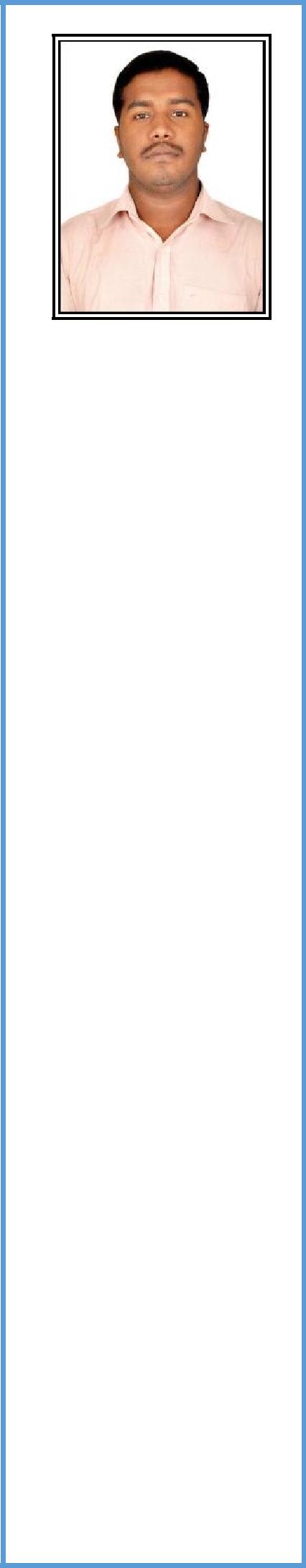 PravinMechanical EngineerPravin.372920@2freemail.com Offering 2 years of experience in Mechanical production, Estimation and Site EngineeringQualifications:Mechanical Engineering,2015, Anna UniversityAreas of ExpertiseMechanical ProductionMechanical EstimationSite EngineeringPERSONAL SUMMARY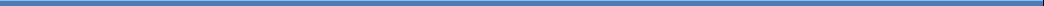 A competent Mechanical Engineer with a comprehensive knowledge of designing, developing and manufacturing of mechanical components to required specifications, focusing on economy, safety, reliability, quality and sustainability. A consistent track record of successfully achieving production, quality from the detail of the drawings.PROFESSIONAL OBJECTIVE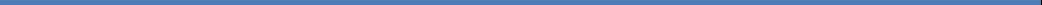 To seek an active and challenging position in a professional organization where my experience, creative and academic potential can be utilized for the achievements of goals mutually beneficial to the organization and myself.PROFILE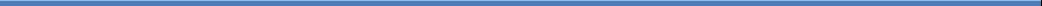 Technically sophisticated & result driven Mechanical Engineering professional with more than two years of experience in Mechanical Production, Estimation & Site engineering; currently spearheading as Intermediate Mechanical Engineer. Hands on Experience in welding techniques and ability to read mechanical design Drawings. Undertake detailed mechanical Engineering design and ability to explain the drawing to Technicians. Working Knowledge and understanding of American Society Of Mechanical Engineers standards.Preparing Mechanical calculations (sheet metal, machining ,welding etc.) Hands on experience in welding(spot welding,Tig welding,etc.) Performing kaizen activity as a team leader. Have a great knowledge in 5s principle . Have a great knowledge in Geometric dimensioning and tolerencing. Mechanical Estimator for sheet metal operations. Strong verbal and written communication skills PROFESSIONAL SKILLSDesignAutoCADCeroEstimationPERSONAL SKILLSSelf-motivatedTarget drivenInitiativeIntegrityTeam ManagementExcellent communication skillsCOMPUTER SKILLSMicrosoft Office Typing Speed: 50WPM Tech-SavvyLANGUAGES KNOWNEnglishTamilMalayalamPROFESSIONAL EXPERIENCEPosition:	Graduate Engineer TraineeResponsibilities:Set daily/weekly/monthly objectives and communicate them to employees. Organize workflow by assigning responsibilities and preparing schedule. Oversee and coach employees. Ensure the safe use of equipment and schedule regular maintenance. Check production output according to specifications. Submit reports on performance and progress. Identify issues in efficiency and suggest improvements. Train new employees on how to safely use machinery and follow procedures. Enforce strict safety guidelines and company standards. Position:	Graduate ApprenticeResponsibilities:Supervision of technicians & overcoming breakdown & solving quality issues. Planning and implementation of material handling and other facilities. In-depth knowledge of geometry, automotive suspension types, and suitability for application. Preparing & modifying the design of various auto components with the help of AutoCAD. Well exposed to designing tools like CAD. Maintain the documents as per the ISO/ TS 16949 Co-ordination with different departments viz Stores, Purchase, Dispatch, Marketing, Maintenance, HR&A, Engineering, Development, Quality, Accounts. Proficiency in written and oral communication skills. Preparing the daily production report & audit report. Overseeing the production process & production planning. PERSONAL DETAILSDOB: 03-04-1994NATIONALITY: INDIANMARITAL STATUS: SINGLEVISA	: VISIT VISA (till22 NOV, 2017)UNDERGRADUATE PROJECTTitle: Kinetic Energy Recovery BicycleShort Description:The objective of the kinetic energy recovery system bicycle is to store kinetic energy of the bicycle by using flywheel in it. Usually flywheel will be used in the automotives to maintain the uniform speed of the shaft during all the four strokes of engine. The application of flywheel in the bicycle can make it energy efficient. It can utilize complete energy of the bicycle rider. The proposed kers bicycle works based on the principle of the flywheel energy storing capacity. Consider a normal bicycle moving on the road with constant speed, then at the signals It has to stop by applying the brakes, the pedaled energy will get wasted on applying brakes and thus we need to gain the speed again by pedaling when the bicycle start to move. But in the kers bicycle instead of applying brakes to reduce speedof the bicycle, shift the transmission to engage the flywheel with the rear wheel of the bicycle which decreases the speed of the bicycle and increases the speed of the flywheel. The flywheel spins very quickly, energy get stored in it. The stored energy in the flywheel is transmitted to the rear wheel if the transmission is shifted to the opposite direction, which results in the boosting of speed of the bicycle. Instead of exhausting the pedaled energy by applying brakes to reduce the speed of the bicycle we can use the flywheel to store it and transmit again to the wheel, to boost up the speed of the kers bicycle.Key technologies Used in this project: FLYWHEEL, CADS S TOOLS & GAUGESMAY2015 -CHENNAIMAY2016RENAULT NISSAN AUTOMOTIVE INDIAJUN2016 –PRIVATE LIMITED, CHENNAIJUN2017JUN2017